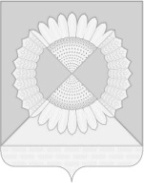 СОВЕТ ГРИШКОВСКОГО СЕЛЬСКОГО ПОСЕЛЕНИЯ КАЛИНИНСКОГО РАЙОНАРЕШЕНИЕсело ГришковскоеО внесении изменений в решение Совета Гришковского сельского поселенияКалининского района от 27 августа 2020 года№ 50 "Об утверждении условий и порядка оказания поддержки субъектам малого и среднегопредпринимательства и организациям образующим инфраструктуру поддержки субъектов малого и среднего предпринимательства на территорииГришковского сельского поселенияКалининского района"В соответствии с Федеральным законом от 6 октября 2003 года № 131-ФЗ "Об общих принципах организации местного самоуправления в Российской Федерации", Федеральным Законом от 24 июля 2007 года № 209-ФЗ "О развитии малого и среднего предпринимательства в Российской Федерации" (в редакции от 28 июня 2022 года), Законом Краснодарского края от 4 апреля 2008 года № 1448-КЗ "О развитии малого и среднего предпринимательства в Краснодарском крае", Совет Гришковского сельского поселения Калининского района РЕШИЛ:1. Внести в решение Совета Гришковского сельского поселения Калининского района от 27 августа 2020 года № 50 "Об утверждении условий и порядка оказания поддержки субъектам малого и среднего предпринимательства и организациям, образующим инфраструктуру поддержки субъектов малого и среднего предпринимательства на территории Гришковского сельского поселения Калининского района" следующие изменения:1) Пункт 6 приложения изложить в следующей редакции:"6. Финансовая поддержка субъектов малого и среднего предпринимательства, предусмотренная статьей 17 Федерального закона от    24 июля 2007 года № 209-ФЗ "О развитии малого и среднего предпринимательства в Российской Федерации", не может оказываться 2субъектам малого и среднего предпринимательства, осуществляющим производство и (или) реализацию подакцизных товаров, а также добычу и (или) реализацию полезных ископаемых, за исключением общераспространенных полезных ископаемых.".2) Пункт 6 приложения дополнить подпунктом 6.1. следующего содержания:"6.1. В оказании поддержки должно быть отказано в случае, если:не представлены документы, определенные нормативными правовыми актами Российской Федерации, нормативными правовыми актами субъектов Российской Федерации, муниципальными правовыми актами, принимаемыми в целях реализации государственных программ (подпрограмм) Российской Федерации, государственных программ (подпрограмм) субъектов Российской Федерации, муниципальных программ (подпрограмм), или представлены недостоверные сведения и документы;не выполнены условия оказания поддержки;ранее в отношении заявителя – субъекта малого и среднего предпринимательства было принято решение об оказании аналогичной поддержки (поддержки, условия, оказания которой совпадают, включая форму, вид поддержки и цели ее оказания) и сроки ее оказания не истекли;с даты признания субъекта малого или среднего предпринимательства совершившим нарушение порядка и условий оказания поддержки прошло менее одного года, за исключением случая более раннего устранения субъектом малого и среднего предпринимательства такого нарушения при условии соблюдения им срока устранения такого нарушения, установленного органами или организацией, оказавшими поддержку, а в случае, если нарушение порядка и условий оказания поддержки связано с нецелевым использованием средств поддержки и представлением недостоверных сведений и документов, с даты признания субъекта малого и среднего предпринимательства совершившим такое нарушение прошло менее трех лет. Положения, предусмотренные настоящим пунктом, распространяются на виды поддержки, в отношении которых органом или организацией, оказавшими поддержку, выявлены нарушения субъектом малого и среднего предпринимательства порядка и условий оказания поддержки.".2. Финансовому отделу администрации Гришковского сельского поселения Калининского района (Шеремет Д.В.) обнародовать настоящее решение в установленном порядке и разместить на официальном сайте  Гришковского сельского поселения Калининского района в сети "Интернет".3. Контроль за выполнением настоящего решения возложить на постоянную комиссию Совета Гришковского сельского поселения Калининского района по бюджету, экономике, налогам, распоряжению муниципальной собственностью, вопросам землепользования и благоустройству поселения (Дмух В.Н.).4. Решение вступает в силу со дня его официального обнародования.Глава Гришковского сельского поселения Калининского района                                                                       Т.А.Некрасоваот24.03.2023№148